ESCOLA BÁSICA MUNICIPAL ALBERTO BORDINATIVIDADES COMPLEMENTARES DE LÍNGUA INGLESA 8º ANOProfessora: Ivonete Zambom Recorte os relógios, cole no caderno, escreva todas as formas possíveis de dizer as horas em Inglês.  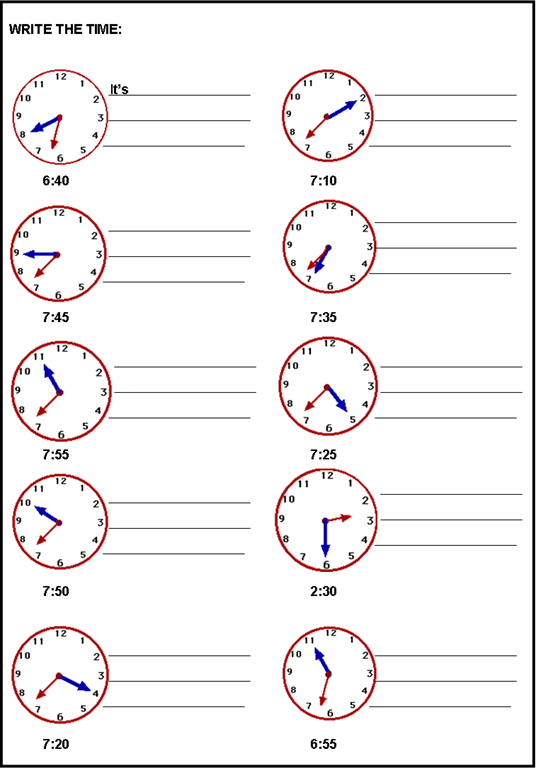 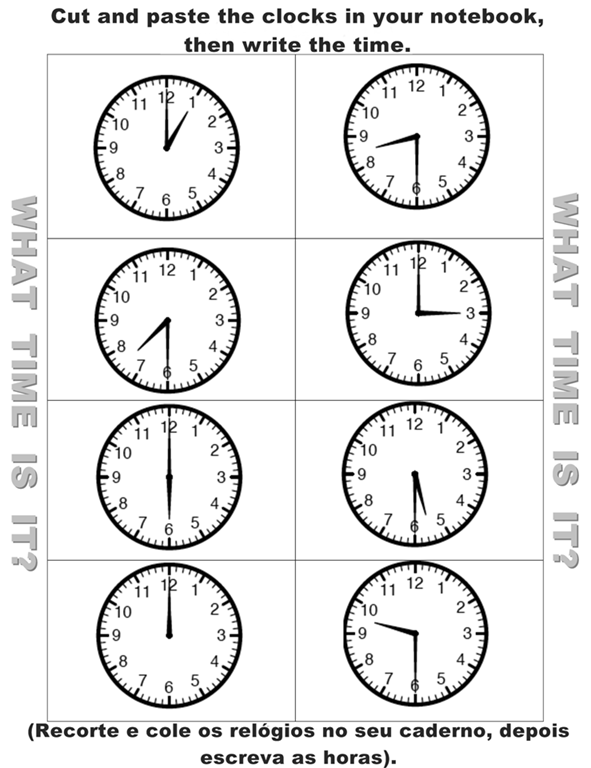 